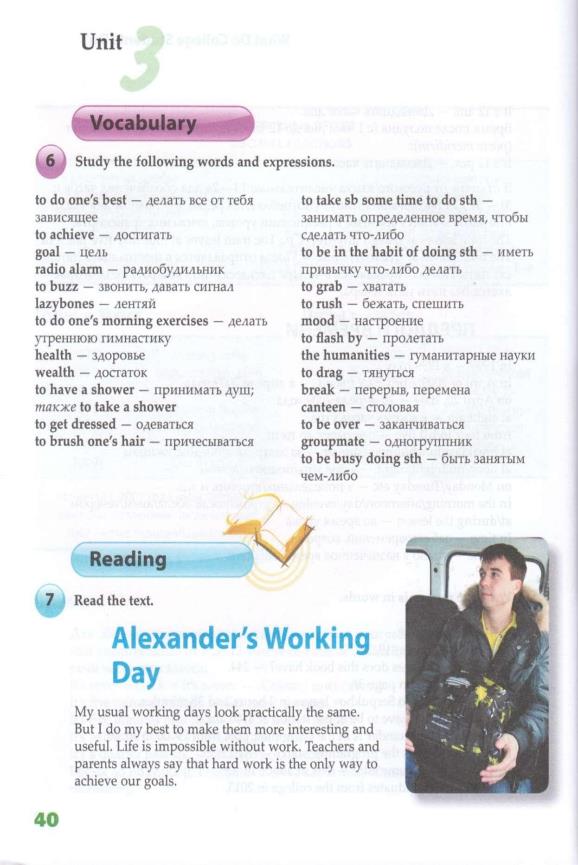 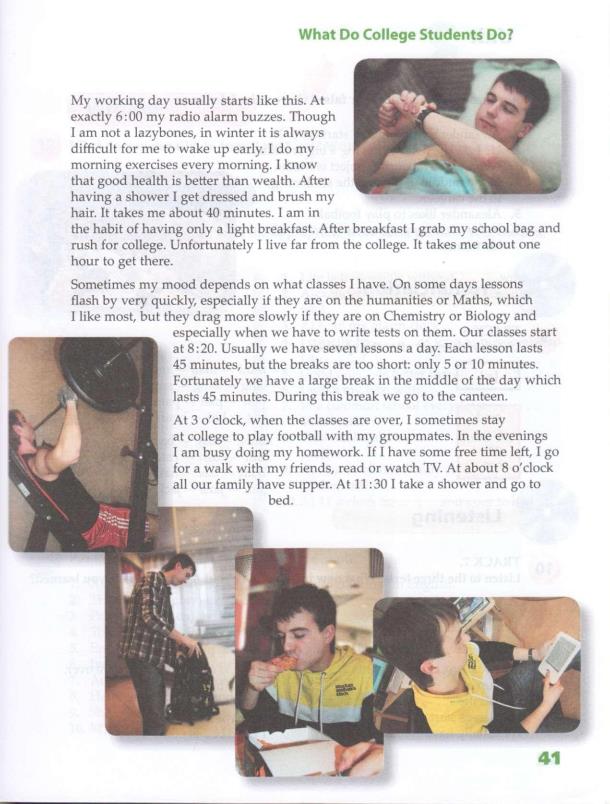 1. Выписать слова из упр.11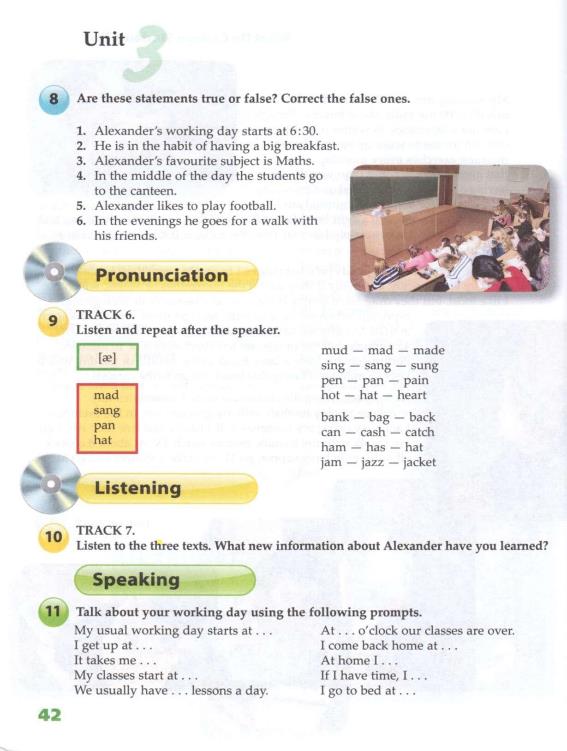 1. Выписать и выучить слова из упр.6 стр. 402. Прочитать текст упр. 7 стр. 413. Упр. 8 стр. 42 выполнить письменноЗадание   выслать на e-mail   i.baldina57@gmail.comПреподаватель Балдина Ирина Валентиновна c.т 9535775119    